Тема: Любовь, искренность, симпатия, взаимопомощь и поддержка – главные семейные ценности.Сегодня, ребята, мы поговорим о семейных ценностях. Семейные ценности – это обычаи и традиции, которые передаются из поколения в поколение.Выделяют две модели ценностей - классическую или традиционную.Традиционная модель:    Патриархальный уклад жизни. Браки, в которых мужчина – главный. Слово отца, его мнение не подвергается сомнению, его уважают и ему подчиняются. Обратная сторона этой модели – это единоличная ответственность за своих родных и близких. Женщина здесь, в первую очередь, жена и мать. Она самореализуется посредством рождения и воспитания детей, создания уютной и доверительной атмосферы, берет на себя все домашние хлопоты.    Многодетность, или по крайней мере наличие двух детей. Появление каждого ребенка в таких союзах – это продолжение рода, счастье и радость.    Культивирование и воспитание ценностей, неполный список которых включает в себя любовь, доброту по отношению друг к другу, уважение ко всем членам рода.    Традиция сватовства, когда родители молодых подбирают жениха или невесту, а дети обязательно просят благословения у старших.Современная модель:Женщина теперь выполняет не только роль матери и хозяйки дома. Она успешно реализует себя в профессии, строит карьеру. А домашние обязанности часто делятся поровну, по взаимному согласию. Вступать в брак начали позже – темп жизни изменился. Молодым людям хочется все успеть – получить высшее образование, поработать, получить какой-то опыт, встать на ноги. Только добившись всего намеченного, они всерьез начинают задумываться об образовании новой ячейки общества.Основные семейные ценности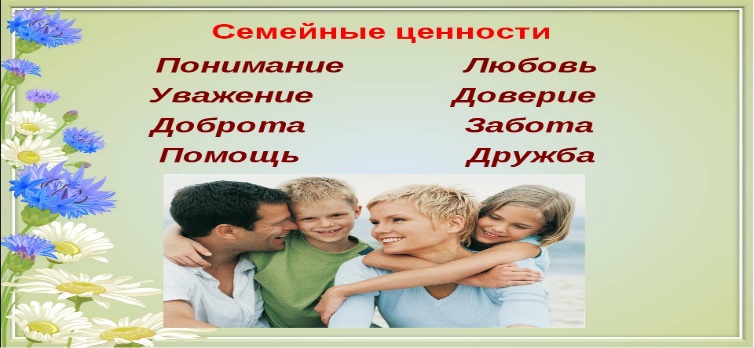 Семья-хранитель духовных ценностейДля любой семьи перечень семейных ценностей будет содержать бесконечное количество пунктов. Но каждый из нас должен иметь четкое представление о тех семейных ценностях, которые способствуют укреплению фундамента для создания крепкой и дружной семьи. Знание моральных и нравственных устоев играет важную роль в укреплении доверия и повышения уверенности к каждому члену семьи.Чувство значимости и необходимости. Важно, чтобы каждый член семьи знал, что его любя, ценят, в нем нуждаются. Даже будучи сплоченной семьей, каждому члену семьи должно быть выделено пространство и предоставлена свобода для деятельности. Гибкость в решении семейных проблем.Честность образует глубокую связь между членами семьи. Поощряйте честность, практикуя понимание, уважение любых поступков, которые совершают ваши близкие. Умение прощать.Учитесь быть щедрыми на внимание, любовь, время, общение, даже на некоторые ваши материальные владенияОбщение - отдельное искусство. Передача информации, чувств - важный элемент становления семейных отношений. Когда люди чувствуют, что легко и открыто могут выражать свои мечты, надежды, страхи, успехи, неудачи, то это способствует только укреплению брачных уз. Отсутствие общения приводит к тому, что малые вопросы перерастают в более крупные, которые заканчиваются ссорами, избеганием, разводом.Ответственность. 